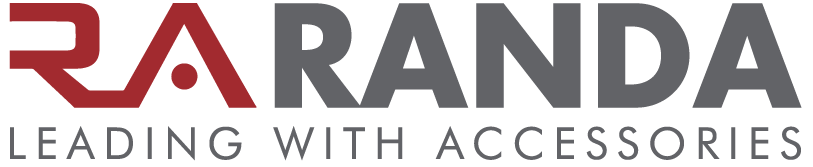 CORPORATE EMAIL SIGNATURE(INDIA OFFICE)Below is the email signature for the office in India. Please follow the guidelines by selecting, copying and pasting this into your signature in Outlook Signature setup. If you do not wish to display your mobile number you may delete that link of text before copying.Please refrain from altering the signature above. Do NOT change the font, color, size or positioning of the elements, as this is the ONLY signature allowed for your office. FULL NAMEPOSITIONDEPARTMENT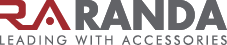 RANDA11, RACE COURSE ROAD
GUINDY, CHENNAI– 600032
INDIAT: 91.9818.359.359M: 55.5555.555.555RANDA.NET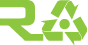 Please consider the environment before printing this email